Программа повышения квалификации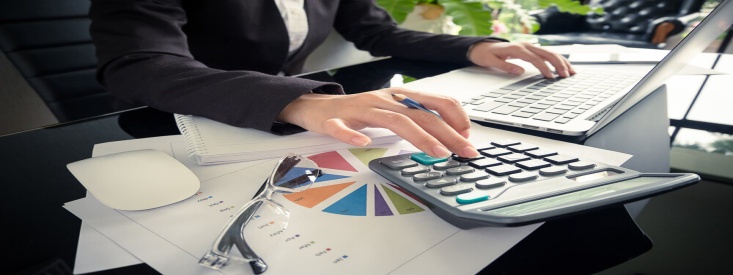 БУХГАЛТЕРСКИЙ УЧЕТ И АНАЛИЗПрограмма направлена на повышение квалификации бухгалтера. В программе рассматривается бухгалтерский учет и отчетность бюджетных учреждений .Программа предназначена для   главных бухгалтеров и бухгалтеров бюджетных (государственных и муниципальных) учреждений,    руководителей и специалистов бюджетных (государственных и муниципальных) учрежденийЦЕЛЬ РЕАЛИЗАЦИИ ПРОГРАММЫ: освещение новаций в области бухгалтерского учета, налогообложения, правового регулирования государственных (муниципальных) учреждений, а также в раскрытии изменений, внесенных в бюджетное законодательство, ГК РФ, НК РФ, Бюджетный кодекс. Подтвердить уровень  профессиональной  компетенции претендента, необходимый для выполнения функций бухгалтера   бюджетного учреждения,   освещение новаций   в   области бухгалтерского учета, налогообложения, правового регулирования государственных (муниципальных) учрежденийНА ОБУЧЕНИЕ ПРИНИМАЮТСЯ ЛИЦА, имеющие среднее профессиональное и (или) высшее образованиеСОДЕРЖАНИЕ УЧЕБНОЙ ПРОГРАММЫ:Нормативно-законодательная база бюджетных учреждений Бухгалтерский (финансовый) учетОсобенности ведения бюджетного учета Особенности учета предпринимательской деятельности в бюджетном учреждении Особенности   учета   расчетов   по оплате труда Бухгалтерская отчетность бюджетных учреждений Контроль финансово-хозяйственной деятельности бюджетного учреждения Особенности   ведения   налогового учета бюджетного учреждения По окончании обучения выдается: удостоверение о повышении квалификации установленного образцаФОРМЫ ОБУЧЕНИЯ: Очно-заочная, с частичным отрывом от работыПрограмма - 144 часа, продолжительность обучения – 1,5 месяца